El Salto, Jalisco. 03 de julio de 2023097/DPCYB/07/2023LIC. RICARDO ZAID SANTILLAN CORTES	PRESIDENTE DE EL SALTO, JALISCO CC. LIC. EDUARDO ALFONSO LOPEZ VILLALVAZOCC. MTRO. FILIBERTO BENAVIDES GARCIA (Versión digital)C.C. ROSARIO MARLENE TEJEDA TAMAYO (Versión digital)P R E S E N T E SA través de este conducto le informo de las actividades realizadas durante el mes de junio de 2023 por parte de la Dirección de Protección Civil y Bomberos, destacando lo siguiente:Estado de fuerzaEn este mes se atendieron:279 Servicios de emergencia 72   Solicitudes de inspección a giro76   Visitas de inspección114 Dictámenes BASE 1= 265 Servicios atendidos (Carretera El Castillo Km 11, El Salto)BASE 2= 14 Servicios atendidos (Delegación Las Pintas Deshabilitada)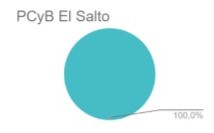 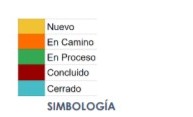 Área Técnica de Gestión Integral de RiesgosDictámenes:90 Factibilidad de giro02 Habitabilidad19 Cumplimiento al Programa Interno de Protección Civil03 Cumplimiento a la NOM-002-STPS-201000 Cumplimiento a Estudios de riesgoÁrea de Inspecciones76 Inspecciones01 Infracciones00 ApercibimientosEvaluación y Seguimiento00 Constancias de hechos   00 Reportes de Visita              01 Solicitudes de Transparencia       Reuniones Presenciales del director06REUNION CON PRESIDENTE MUNICIPAL.REUNION SECRETARIO GENERAL.RECORRIDO PARA VERIFICACION DE CANALES Y DESAGUE POR TEMPORAL DE LLUVIAS. APOYO EN QUEMA DEL VERTEDERO.REUNION CON TESORERO.RECORRIDO Y SUPERVISION DE MANTENIMIENTO DEL PARQUE VEHICULAR.Solicitudes de Inspección a GiroA T E N T A M E N T E “2023, AÑO DEL BICENTENARIO DEL ESTADO LIBRE Y SOBERANO DE JALISCO”        LIC. RAMÓN ÁNGEL ORTEGA ZERMEÑO     DIRECTOR DE PROTECCIÓN CIVIL Y BOMBEROSVehículos operativos en servicioVehículos operativos en servicioVehículos operativos en servicioVehículos operativos en servicioNúmero económicoTipo de vehículoMarcaEstatusO2MotobombaAmerican LaFranceOperativo05Pick-up forestalesFord F-250Operativa06Pick-upVolkswagen Operativa07Pick-upMitsubishi L200Operativo12SedanMitsubishi LancerOperativo15Pick-up forestalesFord F-150Operativo13Remolque con bomba de 3 pulgadasArtesanalOperativo 23Rescate UrbanoRAM 4000Operativo14Sedan Mitsubishi LancerOperativa25Pick-up Chevrolet Operativa 	30   Pipa  10,000ltsInternational, FamasaOperativa26Pipa 10000ltsInternationalOperativo   Vehículos fuera de servicioVehículos fuera de servicioVehículos fuera de servicioVehículos fuera de servicio01Motobomba American LaFranceFalla en motor y Bomba16Retro excavadora 416ECaterpillarReparación 21Pipa mercedes MercedesDaño por Rin daño en la masa.09Pick - up estacasNISSAN NP 300Fuera de servicio por reparación de llantas ClaveTipo de serviciojun-231Choque vehicular52Fuga y olores de gas LP y Derrame de Quimicos303Panales de abeja y huaricho74Incendio de pastizal, lote baldio, maleza885Inundaciones16Incendio en casa287Incendio en escuela08Incendio vehiculo39Incendio en comercio210Incendio en edificio011Quema urbana612Quema agropecuaria013Incendio de fabrica014Otros incendios1615Falsas alarmas2116Volcadura817Postes, cables y arboles caidos1318Rescate de cadaveres319Otros servicios1420Captura y traslado de animales021Quema de castillo122Materiales peligrosos o radioactivos023Derrumbes024Descontaminacion025Rescate de personas026Rescate de animales5TOTAL251BASE 1238BASE 210BASE 1 Y 23EMPRESAGIRONUMERO DE FOLIO DE PAGOFECHA DE PAGO$ COSTOJORGE ANTONIO TORRES SAMUDIOELABORACION DE PLOMO ESFERICO18491231 DE MAYO$722.36JOSE SALVADOR CORONA HERNANDEZRECICLADO DE PLASTICO Y FABRICACION DE MANGUERA10894627 DE FEBRERO$722.36JOSE SALVADOR CORONA HERNANDEZFABRICA DE MANGUERAS DE PLASTICO10894527 DE FEBRERO$722.36LUISA HORTENSIA VALDEZ ZUÑIGAVENTA DE PINTURAS Y SOLVENTES EN ENVASE CERRADO15820301 DE JUNIO$722.36MEDAM, S. DE R.L.  DE C.V.TRATAMIENTO DE RESIDUOS CLINICOS BIO-INFECCIOSOS CON OFICINA15732714 DE MARZO$9,642.62JORGE ZACARIAS GOMEZ CARDENASTALLER DE FIBRA DE VIDRIO Y PULIDO17756302 DE JUNIO$1,483.82MARIA DEL ROSARIO RAMIREZ CARMONACOMPRA VENTA DE PINTURAS Y SOLVENTES15820602 DE JUNIO$722.36FERRETERIAS HINDUSTALLER DE FERRETERIA VENTA DE PRODUCTOS FERRETEROS17761305 DE JUNIO$1,483.82FEDERICO JAVIER NICOLS ZAVALARECUPERACION DE METALES18064305 DE JUNIO$3,534.55PETROAGRO, S.A. DE C.V.FORMULACION DE FERTILIZANTES Y PLAGUICIDAS15813022 DE MAYO$7,169.10COMUNIDAD TERAPEUTICA LUZ DIVINA, A.C.CENTRO ESPECIALIZADO EN ADICCIONES15822707 DE JUNIO$1,483.82CARLO FABIAN CABALLERO HERRERACENTRO ESPECIALIZADO EN ADICCIONES15822207 DE JUNIO$722.36CARLO FABIAN CABALLERO HERRERACENTRO ESPECIALIZADO EN ADICCIONES15822307 DE JUNIO$722.36CLAUDIA OROZCO SOSAFABRICACION DE TEQUILA16790907 DE JUNIO$9,642.85ARTURO MANUEL PACHECO MONDRAGONDESTILADO DE TEQUILA17770107 DE JUNIO$3,534.55TENSOACTIVOS DE OCCIDENTE, S.A. DE C.V.COMERCIALIZACION DE PRODUCTOS QUIMICOS PARA LIMPIEZA17772306 DE JUNIO$3,534.55JOSE ALFREDO CORDOVA CHAVEZBODEGA3005209 DE JUNIO$1,483.82JOSE ALFREDO CORDOVA CHAVEZBODEGA3005309 DE JUNIO$722.36IMPOTADORA MARLOP, S.A. DE C.V.TIENDA DE PINTURAS Y COMPLEMENTOS15824008 DE JUNIO$722.36TRACTEBEL DGJ, S.A. DE C.V.DISTRIBUCION DE GAS NATURAL13892507 DE JUNIO$4,306.71CADENA COMERCIAL OXXO, S.A. DE C.V.MINISUPER CON VENTA DE ALCOHOL DE ALTA Y BAJA GRADUALIDAD EN BOTELLA CERRADA 15824612 DE JUNIO$722.36DESARROLLADORA AFILE, S.A. DE C.V.ESPECTACULAR15802112 DE JUNIO$1,723.83SALVADOR IBARRA MICHEL Y CDOS / PROMOTORA KILI, S.A. DE C.V.ANUNCIO ESPECTACULAR15802412 DE JUNIO$1,723.83MICROPOMEX, S.A. DE C.V.FABRICACION DE MATERIAL DE CURACION16793612 DE JUNIO$722.36MARIO EDUARDO MORENO ALVAREZ / TROGLO DE LEON, S.A. DE C.V.BODEGA ALAMCEN DE MATERIAL ELECTRICA18080812 DE JUNIO$1,483.82LUIS OUSETT R, S.A. DE C.V.BODEGA DE EQUIPOS PARA LAVANDERIA Y TINTORERIA18080912 DE JUNIO$1,483.82ESTABLECIMIENTO ESPECIALIZADO EN ADICCIONES COMUNIDAD TERAPEUTICA OKLAHOMA, S.C. ESTABLECIMIENTO ESPECIALIZADO EN ADICCIONES15825213 DE JUNIO$722.36ENVASES Y TRANSPORTES CASAS, S.A. DE C.V.ACOPIO Y RECICLADO DE TAMBORAS15825413 DE JUNIO$3,534.55GRUPO A.M.D.S. S.A. DE C.V.CONSTRUCCION DE BODEGA16795213 DE JUNIO$4,306.71FRED ARTURO GOMEZ PORRASESTABLECIMIENTO ESPECIALIZADO EN ADICCIONES167956$722.36ROSA MARIA ALVAREZ RODRIGUEZTARIMERA18122915 DE JUNIO$1,483.82BONYARD SERVICIOS, S.C.ALMACEN Y SERVICIOS LOGISTICOS18122014 DE JUNIO4,306.71ALPLA MEXICO, S.A. DE C.V.FABRICACION Y VENTA DE ENVASES DE PLASTICO15827019 DE JUNIO$3,534.55PEIYUAN AUTOMOBILE PARTS MANUFACTURE, S.A. DE C.V.FABRICACION Y PROCESADO DE HERRAMIENTA, ELECTRODOMESTICA, MOTO ELECTRICA, FERRETERIA, PRODUCTOS DE PLASTICO, ACERO Y CUALQUIER OTRO TIPO DE ACCESORIOS PARA AUTOMOVIL, MOTOCICLETA Y AUTOMOTOR18121714 DE JUNIO$9,624.62COMEXTRA, S.A. DE C.V.LOCAL COMERCIAL PARA TIENDA DE CONVENIENCIA18095619 DE JUNIO$1,483.82MOTOR MOTEL CORAL, S.A. DE C.V.MOTEL09 DE FEBRERO$9,261.45SERVICIO GASOLINERO AEROPUERTO, S.A. DE C.V.GASOLINERA09 DE FEBRERO$4,315.03GASOLINERA BELOZ. S.A. DE C.V.GASOLINERA09 DE FEBRERO$4,315.03DERIVADORA DE COMBUSTIBLES IXTLAHUACAN, S.A. DE C.V.GASOLINERA09 DE FEBRERO$4,315.03PLASTISOF, S.A. DE C.V.BODEGA DE ALMACEN DE PLASTICO20 DE JUNIO$1,483.82FANY FRANCO MIRELESVENTA DE PINTURAS VINILICAS, ESMALTES, BARNICES, SOLVENTES Y COMPLEMENTOS15827320 DE JUNIO$722.36EDUARDO FLORES ISIDROTALLER DE PAILERIA, SOLDADURA Y OFICINAS16796820 DE JUNIO$1,483.82INDUSTRIAS COR, S.A. DE C.V.BODEGA DE ALMACENAMIENTO Y DISTRIBUCION DE LACTEOS13735910 DE FEBRERO$9,624.62EXPOALIMENTOS, S. DE R.L. DE C.V.COMPRA VENTA, IMPORTACION PROCESO Y TODO LO RELACIONADO CON LA INDUSTRIA DE ALIMENTOS17794821 DE JUNIO$1,483.82JOSE ANTONIO TAVERA MORENOTERRAZA FAMILIAR15829223 DE JUNIO$722.36DPM TRANSPORTE Y MAQUINARIA, S.A. DE C.V.SALA DE EXHIBICION DE MAQUINARIA PARA LA INDUSTRIA DE LA CONSTRUCCION15829323 DE JUNIO$722.36MOTOR MOTEL CORAL, S.A. DE C.V.ANUNCIO ESPECTACULAR09 DE FEBRERO$1,723.83ERIC IGNACIO GALVEZ RODRIGUEZALMACENAMIENTO, REPARACION Y VENTA DE ELECTRODOMESTICOS15829926 DE JUNIO$1,483.82PERFIMENTAL, S.A. DE C.V.VENTA DE PRODUCTOS DE ACERO EN GENERAL16799426 DE JUNIO$3,534.55OTBEEF, S.A. DE C.V.TALLER DE COMPRA-VENTA, PRODUCCION Y DISTRIBUCION DE CARNE16799826 DE JUNIO$1,483.82COMUNIDAD TERAPEUTICA DESPENTANDO TU CONCIENCIA, A.C.CENTRO DE REHABILITACION16800026 DE JUNIO$722.36TFT LINK, S. DE R.L. DE C.V.LOGISTICA, BODEGA DE ALMACENAMIENTO19012426 DE JUNIO$7,169.10MEXSIPEL, S.A. DE C.V.FABRICACION DE TELA SINTETICA18706928 DE JUNIO$5,326.82FARMACIAS DE SIMILARES, S.A. DE C.V.FARMACIA19017828 DE JUNIO$722.36JOSE RAMON GOMEZ MARQUEZ Y/O CORPORATIVO PRINEM, S.A. DE C.V.COMPRA VENTA DE CHATARRA17589928 DE JUNIO$1,483.82FARMACIAS DE SIMILARES, S.A. DE C.V.FARMACIA19017828 DE JUNIO$722.36JOSE RAMON GOMEZ MARQUEZ Y/O CORPORATIVO PRINEM, S.A. DE C.V.COMPRA VENTA DE CHATARRA17589928 DE JUNIO$1,483.82AUTOTRANSPORTES DE CARGA TRESGUERRAS, S.A. DE C.V.PAQUETERIA4093206 DE MAYO$1,483.82SALVADOR RAMSES GONZALEZ ENRIQUEZCOMPRA VENTA DE MATERIALES FERROSOS Y NO FERROSOS25 DE MAYO$722.36CASA MONARCAS, A.C.CENTRO DE ATENCION ESPECIALIZADA EN ADICCIONES18132928 DE JUNIO$722.36SERVICIO AVENIDA DEL MAIZ, S.A. DE C.V.ESTACION DE SERVICIO (GASOLINERA)15711803 DE MARZO$4,315.03VICTOR MANUEL RIVAS ALCANTARATALLER DE TORNO Y SOLDADURA15832629 DE JUNIO$722.36WALDOS DÓLAR MART DE MEXICO, S. DE R.L. DE C.V.BODEGA ALMACEN15832930 DE JUNIO$7,169.10WALDOS DÓLAR MART DE MEXICO, S. DE R.L. DE C.V.ANUNCIO ESPECTACULAR15832830 DE JUNIO$1,723.83MARTHA LIDIA DE LA TORRE OLIVAREZPREESCOLAR, PRIMARIA, SECUNDARIA Y BACHILLERATO ESCOLARIZADO16801330 DE JUNIO$761.97ACV 03 EL SALTO, S.A. DE C.V.BODEGA DE EMPAQUE DE REFACCIONES AUTOMOTRICES Y VARIOS15832129 DE JUNIO$7,169.10ZOLTEK DE MEXICO, S.A. DE C.V.FABRICACION DE RESINAS SINTETICAS18131127 DE JUNIO$4,306.71WALDOS DÓLAR MART DE MEXICO, S. DE R.L. DE C.V.MINISUPER (SIN VENTA DE BEBIDAS ALCOHOLICAS) VENTA DE ROPA, PLASTICOS Y NOVEDADES15832830 DE JUNIO$3,534.55ServiciosJunioAcumulado anualVisitas de inspección$187,315.52$2,730,669.14Pago Visto Bueno$14,567.68$100,440.32Capacitación$0.00$150,860.35Quema de pirotecnia$365.73$3,547.92Enjambres en industria$0.00$2,202.99Total$198,696.15$2,987,720.72